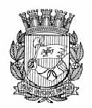 Publicado no D.O.C. São Paulo, 46, Ano 61, Sexta-feira.11 de Março de 2016Gabinete do prefeito, Pág. 01PORTARIA 75, DE 10 DE MARÇO DE 2016FERNANDO HADDAD, Prefeito do Município de São Paulo,usando das atribuições que lhe são conferidas por lei,RESOLVE:Designar o senhor JOSÉ OTÁVIO D’ACOSTA PASSOS, RF822.244.4 vínculo 2, para, no período de 14 a 28 de marçode 2016, substituir a senhora MARIANA NEUBERN DE SOUZAALMEIDA, RF 807.266.3 vínculo 3, no cargo de Chefe de Gabinete,símbolo CHG, do Gabinete do Secretário, da SecretariaMunicipal da Saúde, à vista de seu afastamento nos termos daPortaria 41-PREF, de 11 de fevereiro de 2016.PREFEITURA DO MUNICÍPIO DE SÃO PAULO, aos 10 demarço de 2016, 463° da fundação de São Paulo.FERNANDO HADDAD, Prefeito.Secretarias, Pág.01DESENVOLVIMENTO,TRABALHOE EMPREENDEDORISMOGABINETE DO SECRETÁRIOEXTRATO2010-0.341.635-35° TERMO DE ADITAMENTO AO TERMO DE COOPERAÇÃO– CATe São Mateus.Partícipes: Secretaria Municipal do Desenvolvimento, Trabalhoe Empreendedorismo – SDTE e Subprefeitura de SãoMateus.Objeto: Alteração da Cláusula Primeira. Para constar ametragem do espaço físico de aproximadamente 80,10 m²; eCláusula Sexta. Prorrogação do prazo de vigência pelo períodode 24 (vinte e quatro) meses, contados a partir de 22/02/2016Data da assinatura: 19/02/2015.Signatários: Artur Henrique da Silva Santos, pela SDTE eFábio Santos da Silva, pela SP-SM.FUNDAÇÃO PAULISTANA DE EDUCAÇÃOE TECNOLOGIADESPACHOI – À vista dos elementos contidos no processo administrativonº 2016-0.058440-0, conforme Lei Municipal nº 10.513/88,artigo 2º, incisos I, II e III e Decreto nº 48.592/07 e Portaria nº151/2012 da Secretaria de Finanças,AUTORIZO a emissão dasNotas de Reserva, Empenho e Liquidação em nome de ValdireneTizzano CPF 014.447.838-23, no valor de R$ 5.000,00 (Cincomil reais), para atendimento das despesas de pequeno vulto,manutenção de bens móveis e conservação, adaptação de bensimóveis e natureza excepcional referente ao mês de Março de2016, onerando a dotação orçamentária 80.10.12.363.3019.2.881.3.3.90.39.00 do orçamento vigente.